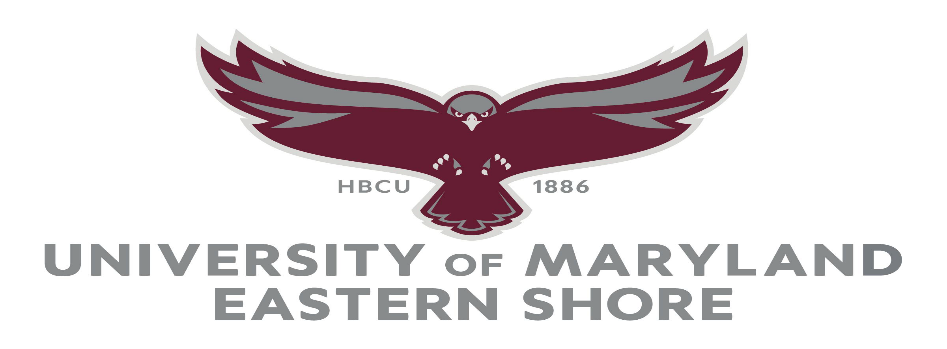 Faculty Assembly AgendaNovember 14, 202311:00 am In person Frederick Douglass LibraryVirtually through Google MeetOfficers:   Chair - Dr. Joyce Bell	(3361)				Vice Chair – Dr. Tiara Cornelius				Secretary – Ms. Corrie Cotton (6630)Parliamentarian – Mr. Joseph Bree (6270)CUSF Representatives:  Dr. Etahe Johnson (6131) Meeting ActivityResponsibilityWelcome and Call to OrderDr. Joyce Bell (1 minute)Approval of October 10, 2023 MinutesMs. Corrie Cotton (1 minute)Today’s Business President Anderson UpdatesProvost Allen UpdatesAthletic Program UpdatesStanding Committee Updates—AcademicFaculty ConcernsFaculty Communications CommitteeDr. Heidi Anderson (15 minutes)Dr. Rondall Allen (10 minutes)V.P. Tara Owens (10 minutes)Dr. Grace Namwamba (10 minutes)Dr. Amy Hagenrater-Gooding (10 minutes)Dr. Prince Attoh (5 minutes)AnnouncementsAll Faculty (5 minutes)AdjournmentDr. Joyce Bell (1 minute)